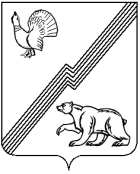 АДМИНИСТРАЦИЯ ГОРОДА ЮГОРСКАХанты-Мансийского автономного округа - ЮгрыПОСТАНОВЛЕНИЕО признании утратившими силу некоторых постановлений администрации города Югорска В соответствии с постановлением Главного государственного санитарного врача Российской Федерации от 04.12.2020 № 42 «О признании не действующими на территории Российской Федерации отдельных                 актов СССР», признавшим не действующими Санитарные правила содержания территорий населенных мест (СанПиН 42-128-4690-88), утвержденные Главным государственным санитарным врачом СССР 05.08.1988 № 4690-88:1. Признать утратившими силу постановления администрации города Югорска:- от 13.09.2019 № 2021 «О комиссии по определению мест (площадок) накопления твердых коммунальных отходов в районах сложившейся застройки города Югорска»;- 

от 15.09.2020 № 1309 «О внесении изменений в постановление администрации города Югорска от 13.09.2019 № 2021 «О комиссии по определению мест (площадок) накопления твердых коммунальных отходов в районах сложившейся застройки города Югорска».2. Опубликовать постановление в официальном печатном издании города Югорска и разместить на официальном сайте органов местного самоуправления города Югорска.3. Настоящее постановление вступает в силу после его официального опубликования.от 31 июля 2023 года№ 1014-пГлава города ЮгорскаА.Ю. Харлов